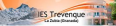 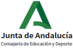 MATEMÁTICAS TRABAJO FINAL PROYECTO_3-1ºESO LAS MUJERES MATEMÁTICAS CUENTAN INTRODUCCIÓN. En este proyecto se plantea a los alumnos que busquen información sobre mujeres matemáticas (y científicas, si quieren,) incluyendo sus logros y analizando posibles causas de porque son menos conocidas y si sobre hay que cambiar eso.Valorar los datos extrayendo conclusiones, es importante pues se fomenta el espíritu crítico. Reflexionar  sobre los aspectos a mejorar, etc El producto final será la presentación de fichas a lo largo de una línea temporal ( y no de un juego de cartas  como propone el libro pues este curso con la pandemia no es recomendable cartas que todos manipulen)  que se expondrá en clase y en pasillos del instituto. Las principales competencias que se trabajarán son: creatividad al hacer la ficha (tamaño cuartilla) (CS), comunicación y  expresión (CL) y la autonomía e iniciativa (CA). Al ser un trabajo y organización en grupo también  desarrollarán habilidades sociales (CS).  Presentación del proyecto en el libro del alumno: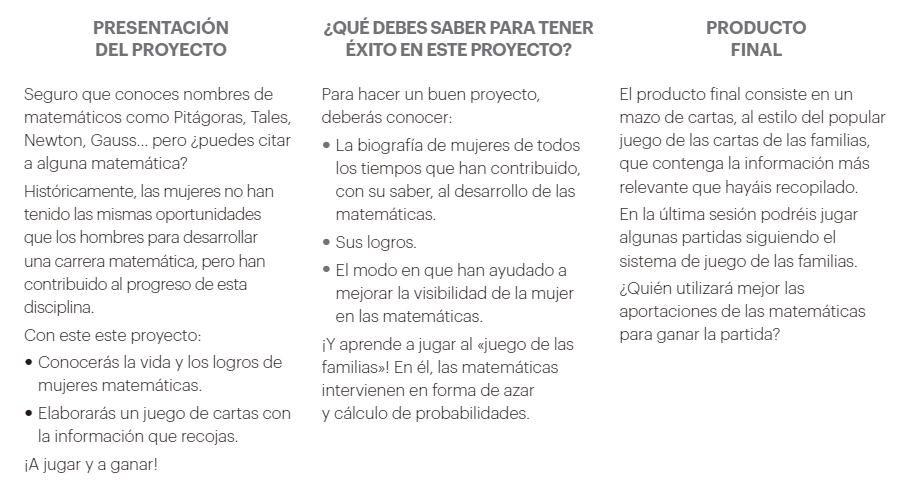 DEPARTAMENTO DE MATEMÁTICAS IES TREVENQUE - GRUPO DE TRABAJO 2020/21 Construcción de un nuevo modelo metodológico para la enseñanza de las Matemáticas en 1º de ESO OBJETIVOS DEL PROYECTO Y COMPETENCIAS CLAVE. Se presenta a continuación las actividades que deberán llevar a cabo los alumnos junto con los objetivos  del proyecto y su relación con las competencias clave. DISTRIBUCIÓN TEMPORALDEPARTAMENTO DE MATEMÁTICAS IES TREVENQUE - GRUPO DE TRABAJO 2020/21 Construcción de un nuevo modelo metodológico para la enseñanza de las Matemáticas en 1º de ESO RÚBRICA DE EVALUACIÓN DEL TRABAJOSe añaden nombres de matemáticas y o científicas para que el profesorado las distribuya entre sus grupos: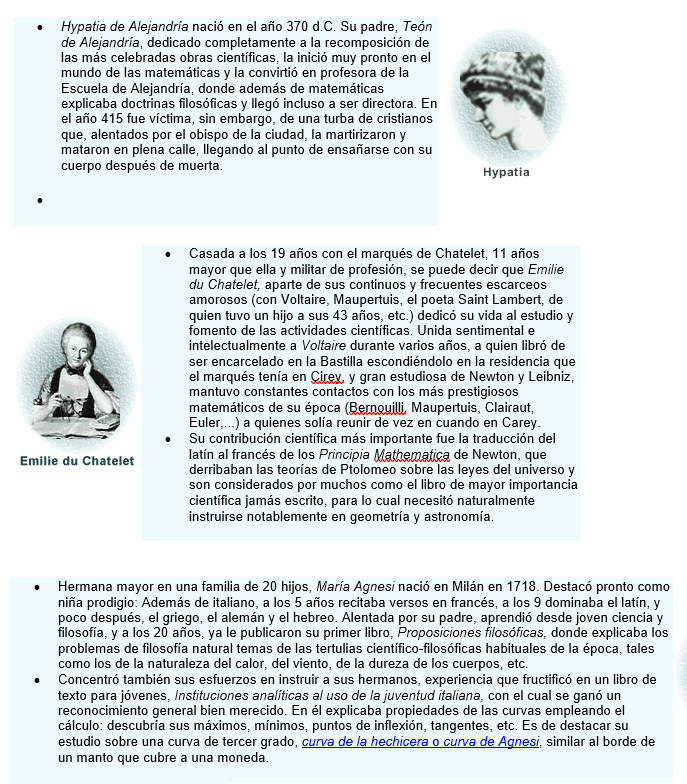 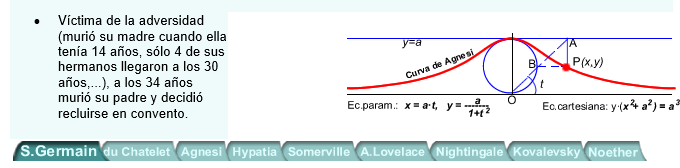 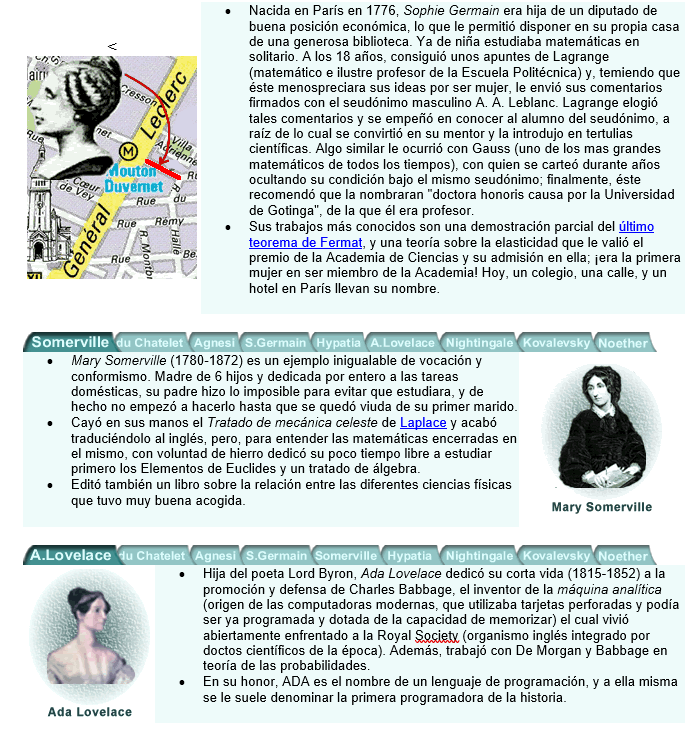 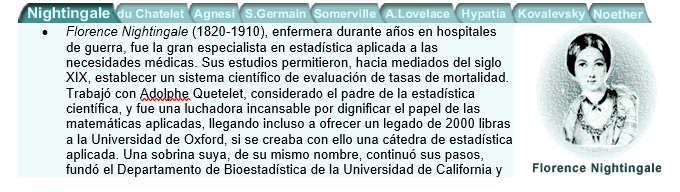 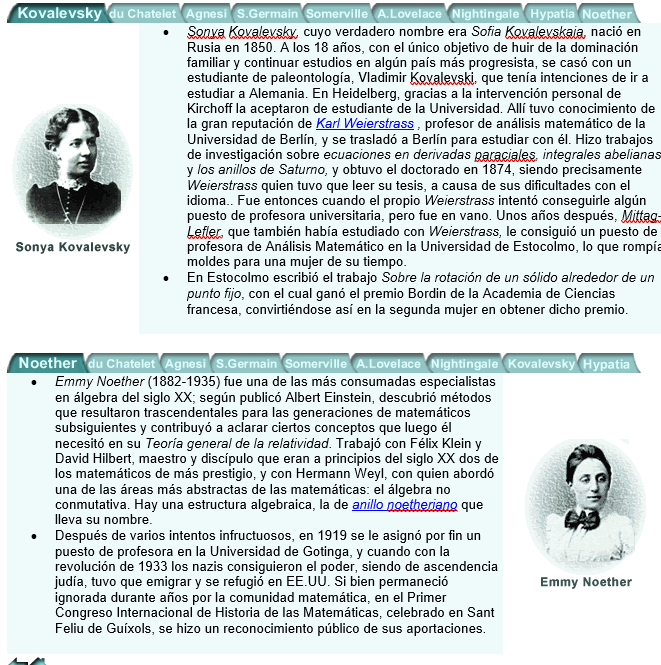 Y otras como      Maryam Mirzakhani,   Katherine Johnson, Dorothy Vaughan, Mary JacksonTambien se adjuntan enlaces de interés para trabajar la tareaEn ellos salen científicas explicando a niñ@s en qué consiste su trabajo, para dar más visibilidad a las mujeres que trabajan en campos que tradicionalmente se han atribuido solo a los hombres.

¡Espero que os resulten útiles!

Epidemióloga:
https://youtu.be/xKp297gHDCU

Matemática:
https://youtu.be/XCv-7af3a2g

Comunicadora científica:
https://youtu.be/EDe5amm2t6U

Ingeniera biomédica:
https://youtu.be/mBimEoLes5o

Investigadora clínica:
https://youtu.be/o6k2IDrUPbw

Investigadora farmacéutica:
https://youtu.be/Wc1XYyZBFRs

Ingeniera informática:
https://youtu.be/A5B8G392gLY

Ingeniera en robótica:
https://youtu.be/LbmP7G--va4

Ingeniera de tejidos:
https://youtu.be/cFT9Zasw6Y0

Ingeniera textil:
https://youtu.be/S3cmyfYzD2IDEPARTAMENTO DE MATEMÁTICAS IES TREVENQUE - GRUPO DE TRABAJO 2020/21 Construcción de un nuevo modelo metodológico para la enseñanza de las Matemáticas en 1º de ESO La ficha de cada matemática debe contener al menos 4 elementos:Nombre, siglo o años de vida, foto o imagen del descubrimiento y por qué es digna de mención.ACTIVIDADES OBJETIVOS COMPETENCIASBúsqueda de información de la matemática asignada(Se adjuntan nombres al final)Buscar y obtener los datos e información necesaria  para realizar el proyecto. Organizar las tareas en grupo.CA, CD, CS, CMRealización de la ficha y línea temporalSer creativos a la hora de hacer las fichas de información de cada matemática Valorar por qué se las conoce menos a ellas y proponer mejoras CS,CD; CMExposición del trabajo  realizado.Ser capaz de representar la información obtenida ,   extraer conclusiones del trabajo y argumentar  correctamente las respuestas.CL, CA, CSSESIÓN 1: Hacer los grupos, de unas 4 personas, Se les asigna una matemática de las que se relacionan al final. El profesor explicará las  actividades a realizar y los criterios de evaluación (ver rúbrica).Se les deja un tiempo para que se  repartan las tareas, 1.-búsqueda de información2.-Diseño ficha tamaño cuartilla3.-Relleno de la ficha con dicha información.4.-Exposición en clase y colocación en la línea temporal.SESIÓN 2: Esta sesión se realizará la siguiente semana de repartido el trabajo individual, para que de  tiempo a hacer los pasos 2, 3 y 4SESIÓN 3: Exposición de las biografías y fichas realizadas al resto de la clase, diciendo que ha hecho cada componente. Luego cada grupo pega su trabajo en la línea temporal que hace 1 grupo asignado4 puntos (Muy Bien) 3 puntos (Bien) 2 puntos (Regular) 1 punto (No apto)1.Toma de  datos. Búsqueda  muy completa de la biografía. Con fotosBúsqueda  de la biografía, con fotos. Búsqueda  de la biografía pero no aporta fotosNo trae casi   ningún dato y no hay imágenes.2. Diseño ficha tamaño cuartillaOriginal y muy trabajada, bonitaMuy trabajada, bonitaTrae ficha sencillaNo la trae o no la hace3.Información de la ficha. Hacen una  valoración  crítica y  proponen  mejoras.Realiza bien las tres tareas -Informar -valorar -proponer mejorasRealiza bien 2 de las  tres tareas -informar-valorar -proponer mejorasRealiza bien 1 de las tres  tareas -informar -valorar -proponer mejorasNo hace el apartado 4.Exposición La ficha está bien  organizada y resume todos  los aspectos. Todos los  miembros del grupo tienen  su parte en él y se expone  adecuadamente el trabajo.La ficha está bien  organizada y resume  muchos aspectos. No  todos los miembros del  grupo tienen su parte  en él y se expone adecuadamente el  trabajo.La ficha está bien  organizada y resume  aspectos. No todos los  miembros del grupo  tienen su parte en él y  se expone  bien el  trabajo, pero no acaba  deconvencerLos alumnos no  exponen  adecuadamente el  trabajo ni de forma  gráfica ni oral.